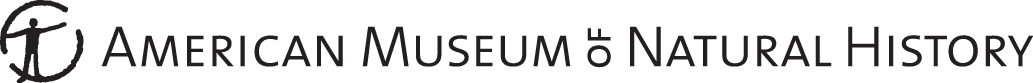 The American Museum of Natural History Research LibraryThe American Museum of Natural History Research Library in New York City seeks volunteers for a Digital Special Collections cataloging project.
The Museum Library’s Special Collections is seeking volunteers or interns to catalog image records and input descriptive metadata for its Digital Special Collections Omeka database. The project may be viewed by visiting: http://images.library.amnh.org/digital/ Position description and duties: Intern will work under the general direction of the Visual Resources Librarian and/or the Project Cataloger.Responsibilities include but are not limited to cataloging and editing records for the image database on a variety of natural science and anthropological topics.Qualification requirements: 
Enrolled in or graduate of an MLS program with some library experience and/or graduate-level library classes, preferably including digital imaging or digital libraries, and cataloging. Experience with Omeka open source software is a plus.Interest in historic photographs and archival collections.Familiarity with authority work.  
Strong research and writing skills.
Good interpersonal skills, responsible, reliable, detail-oriented.Ability to work flexibly and independently. A commitment to the project for at least one semester, for 8 hours per week.Must be able to work on Fridays and attend training sessions.To apply:Send a letter of interest indicating if volunteer work or a formal internship for credit is sought, a list of MLS courses taken thus far, and a resume to Clare O’Dowd at codowd@amnh.org.  Only candidates selected for an interview will be contacted.